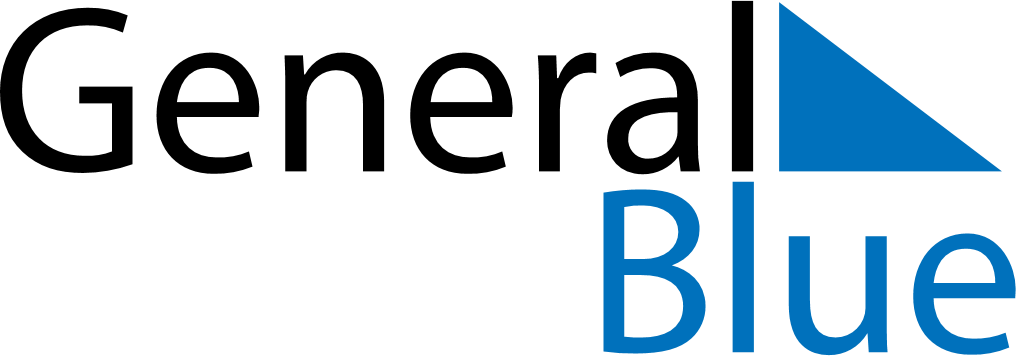 October 2028October 2028October 2028October 2028LesothoLesothoLesothoMondayTuesdayWednesdayThursdayFridaySaturdaySaturdaySunday123456778Independence Day910111213141415161718192021212223242526272828293031